Begin Core & Pelvic Floor Healing ExercisesKnee squeezes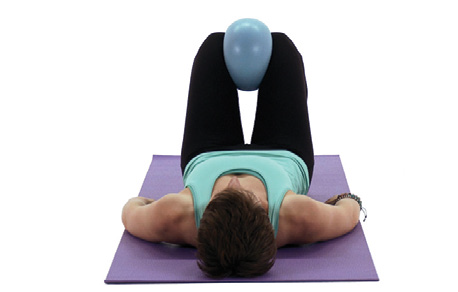 Lie on your back knees bent feet flatPlace a ball or pillow between your kneesToes turned in slightly & feet 4 to 5 inches apartArms down to the sides palms facing upInhale through your nose into your back + sides + front 360ºRelax pelvic floorExhale slowly like fogging a mirror Squeeze the ball Gently lift pelvic floor up insideFeel ribs drop because of full exhaleHooklying Arm Glides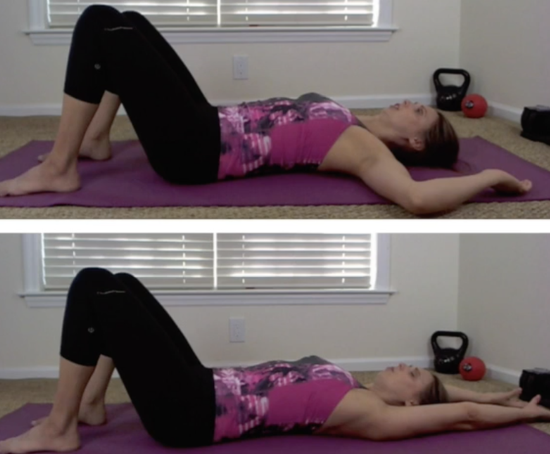 Lie on your back knees bent feet flatRest your arms in a goal post position with backs of hands on the floor and elbows on the floorInhale: back, sides and abdomen and pelvic floor relaxes. Feel the pressure go down to pelvic floor feeling it relaxExhale: bring lower belly inengage pelvic floorribs pull downslide up with arms don’t let back arch way up off floorHand/Leg Opposite Lifts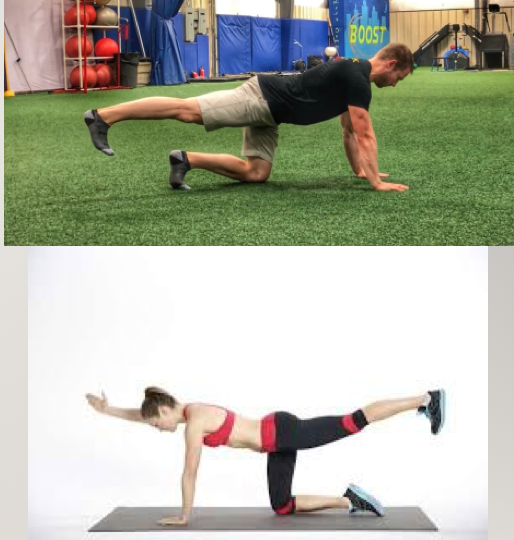 Kneel with knees directly below hips and wrists directly below shouldersExhale drawing abdomen toward the spine as you push the left leg / heel straight back and reach right arm out in front of you – HOLD FOR FULL EXHALE ( you can just do legs if you feel imbalance doing arm & leg)Inhale as you have all 4’s on ground againAlternate sides